14.01.2020 Экспертные заключения, предложения к проекту направлять в администрацию муниципального образования поселок Боровский в течение 7 дней до 20.01.2020 (в течение 7 дней со дня размещения проекта – 14.01.2020) по адресу: п. Боровский, ул. Островского, д.33, 2 этаж, кабинет 3 (приемная)  и по электронной почте: borovskiy-m.o@inbox.ru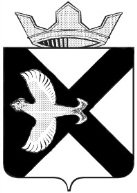 АДМИНИСТРАЦИЯ Муниципального  образования поселок  БоровскийПОСТАНОВЛЕНИЕ_________ 2020 г.						  	                 № ___рп.БоровскийТюменского муниципального районаВ соответствии с пунктом 2 статьи 174.3 Бюджетного кодекса Российской Федерации, постановлением Правительства Российской Федерации от 22.06.2019 № 796 «Об общих требованиях к оценке налоговых расходов субъектов Российской Федерации и муниципальных образований»:Установить Порядок оценки налоговых расходов муниципального образования поселок Боровский  согласно приложению 1 к настоящему постановлению.Настоящее постановление вступает в силу с 01.01.2020 года.Опубликовать настоящее постановление в газете "Боровские вести" и разместить на официальном сайте муниципального образования поселок Боровский в информационно - телекоммуникационной сети «интернет».Контроль за исполнением настоящего постановления возложить на заместителя главы сельского поселения по экономике, финансированию и прогнозированию.Глава муниципального образования                                              С.В. СычеваПриложение 1к постановлению администрациимуниципального образования поселок Боровский от _____2020 г. № ____Порядок оценки налоговых расходов муниципального образования поселок Боровский Общие положения1. Настоящий порядок определяет процедуру проведения оценки налоговых расходов, установленных решениями Боровской поселковой Думы, процедуру формирования информации о нормативных, целевых и фискальных характеристиках налоговых расходов, а также обобщения результатов оценки налоговых расходов (далее – Порядок).2. В целях настоящего Порядка используются следующие понятия и термины:налоговые расходы муниципального образования поселок Боровский – выпадающие доходы бюджета муниципального образования поселок Боровский, обусловленные налоговыми льготами, освобождениями и иными преференциями по налогам (далее - льготы), предусмотренными в качестве мер муниципальной поддержки в соответствии с целями муниципальных программ муниципального образования поселок Боровский и (или) целями социально-экономической политики муниципального образования поселок Боровский, не относящимися к муниципальным программам муниципального образования поселок Боровский;перечень налоговых расходов муниципального образования поселок Боровский - документ, содержащий сведения о распределении налоговых расходов муниципального образования поселок Боровский в соответствии с целями муниципальных программ муниципального образования поселок Боровский, структурных элементов муниципальных программ муниципального образования поселок Боровский и (или) целями социально-экономической политики муниципального образования поселок Боровский, не относящимися к муниципальным программам муниципального образования поселок Боровский, а также о кураторах налоговых расходов, сформированный в порядке, установленном нормативно-правовым актом муниципального образования муниципального образования поселок Боровский;куратор налогового расхода муниципального образования поселок Боровский  – орган местного самоуправления муниципального образования поселок Боровский  (иной орган местного самоуправления, организация), ответственные в соответствии с полномочиями, установленными нормативными правовыми актами муниципального образования поселок Боровский, за достижение соответствующих налоговому расходу муниципального образования поселок Боровский  целей муниципальной программы муниципального образования поселок Боровский  и (или) целей социально-экономической политики муниципального образования поселок Боровский, не относящихся к муниципальным программам муниципального образования поселок Боровский;оценка налоговых расходов муниципального образования поселок Боровский  – комплекс мероприятий по оценке объемов налоговых расходов, обусловленных льготами, предоставленными плательщикам, а также по оценке эффективности налоговых расходов муниципального образования поселок Боровский;оценка объемов налоговых расходов муниципального образования поселок Боровский  – определение объемов выпадающих доходов бюджета муниципального образования поселок Боровский , обусловленных льготами, предоставленными плательщикам;оценка эффективности налоговых расходов муниципального образования поселок Боровский  – комплекс мероприятий, позволяющих сделать вывод о целесообразности и результативности предоставления плательщикам льгот исходя из целевых характеристик налогового расхода муниципального образования поселок Боровский;социальные налоговые расходы муниципального образования поселок Боровский  – целевая категория налоговых расходов муниципального образования поселок Боровский, обусловленных необходимостью обеспечения социальной защиты (поддержки) населения;стимулирующие налоговые расходы муниципального образования поселок Боровский  – целевая категория налоговых расходов муниципального образования поселок Боровский, предполагающих стимулирование экономической активности субъектов предпринимательской деятельности и последующее увеличение доходов бюджета муниципального образования поселок Боровский;технические налоговые расходы муниципального образования поселок Боровский – целевая категория налоговых расходов муниципального образования поселок Боровский, предполагающих уменьшение расходов плательщиков, воспользовавшихся льготами, финансовое обеспечение которых осуществляется в полном объеме или частично за счет  бюджета муниципального образования поселок Боровский ;нормативные характеристики налоговых расходов муниципального образования поселок Боровский  – сведения о положениях нормативных правовых актов муниципального образования поселок Боровский, которыми предусматриваются льготы; наименованиях налогов, по которым установлены льготы; категориях плательщиков, для которых предусмотрены льготы;фискальные характеристики налоговых расходов муниципального образования поселок Боровский  – сведения об объеме льгот, предоставленных плательщикам, о численности получателей льгот и об объеме налогов, задекларированных ими для уплаты в бюджет муниципального образования поселок Боровский ;целевые характеристики налоговых расходов муниципального образования поселок Боровский  – сведения о целях предоставления, показателях (индикаторах) достижения целей предоставления льготы;отчётный год - год, предшествующий текущему году.Иные термины и определения, используемые в настоящем Порядке, соответствуют терминам и определениям, установленным Общими требованиями к оценке налоговых расходов субъектов Российской Федерации и муниципальных образований, утвержденными постановлением Правительства Российской Федерации от 22 июня 2019 года № 796 «Об общих требованиях к оценке налоговых расходов субъектов Российской Федерации и муниципальных образований» (далее – Общие требования).3. Оценка налоговых расходов муниципального образования поселок Боровский  осуществляется:- по критериям, установленным разделом III настоящего порядка;- по показателям (индикаторам), установленным приложением № 3 к настоящему порядку.4. Оценка эффективности налогового расхода в соответствии с пунктом 3 настоящего Порядка осуществляется кураторами налоговых расходов (за исключением оценки совокупного бюджетного эффекта (самоокупаемости) стимулирующих налоговых расходов, обусловленных льготами по земельному налогу с организаций). Оценка совокупного бюджетного эффекта (самоокупаемости) стимулирующих налоговых расходов, обусловленных льготами по земельному налогу с организаций, осуществляется администрацией муниципального образования поселок Боровский  (далее – Администрация) в соответствии с разделом III настоящего Порядка.Обобщение результатов оценки эффективности налоговых расходов, указанных в пунктах 4 и 5 настоящего Порядка, осуществляет Администрация.Порядок проведения оценки эффективности налоговых расходов муниципального образования поселок Боровский       7. Оценка эффективности налоговых расходов муниципального образования поселок Боровский  по предоставленным льготам проводится за год, предшествующий отчетному году, и за отчетный год.      8. В целях проведения оценки эффективности налоговых расходов:      8.1.  Администрация в срок до 01 февраля направляет в Межрайонную ИФНС России № 6 по Тюменской области сведения содержащие информацию о категориях налогоплательщиков и нормативных правовых актах муниципального образования поселок Боровский , устанавливающих соответствующие налоговые расходы, действовавшие в году, предшествующем отчетному финансовому году, и в отчетном году.     8.2.  Межрайонная ИФНС России № 6 по Тюменской области в срок до 01 апреля направляет в Администрация:     1)  фискальные характеристики налоговых расходов за год, предшествующий отчетному году, а также данные (в том числе уточненные) за иные отчетные периоды с учетом информации по налоговым декларациям по состоянию на 1 марта текущего финансового года, содержащие сведения:- о количестве плательщиков, воспользовавшихся льготой по каждому налоговому расходу (в том числе за 5-летний период);- об общем количестве плательщиков по соответствующему налогу (в том числе за 5-летний период);- о суммах выпадающих доходов бюджета муниципального образования поселок Боровский  по каждому налоговому расходу муниципального образования поселок Боровский  (в том числе за 5-летний период);     2) сведения об объеме налогов, задекларированных для уплаты плательщиками в бюджет муниципального образования поселок Боровский  по каждому налоговому расходу, в отношении стимулирующих налоговых расходов, обусловленных льготами по земельному налогу с организаций за 6 лет, предшествующих отчетному финансовому году;     3) базовый объем налогов, задекларированный для уплаты в бюджет муниципального образования поселок Боровский  по каждому налоговому расходу в отношении стимулирующих налоговых расходов, обусловленных льготами по земельному налогу с организаций;    4) перечень организаций, воспользовавшихся налоговыми льготами в отчетном году, согласно решению Боровской поселковой Думы, в отношении стимулирующих налоговых расходов, обусловленных льготами по земельному налогу с организаций    9. Администрация производит оценку объема налоговых расходов за отчетный год.    10. Администрация в срок до 10 апреля доводит до кураторов налоговых расходов информацию по форме согласно приложению №1 к настоящему порядку.    11. Кураторы налоговых расходов проводят оценку эффективности налоговых расходов, которая включает:    11.1. Оценку целесообразности налогового расхода и оценку результативности налогового расхода (за исключением оценки совокупного бюджетного эффекта (самоокупаемости) стимулирующих налоговых расходов, обусловленных льготами по земельному налогу с организаций) за год, предшествующий отчетному году, и за отчетный год в соответствии с разделом III настоящего Порядка.      11.2. Оценку налоговых расходов за отчетный год по показателям (индикаторам) в соответствии с приложением № 3 к настоящему порядку.       11.3. По итогам оценки эффективности налоговых расходов куратор налогового расхода готовит отчёт по форме согласно приложению № 2 к настоящему порядку и отчёт по форме, установленной приложением № 3 к настоящему порядку.12. Отчёт по форме согласно приложению № 2 к настоящему порядку 13. Межрайонная ИФНС России № 6 по Тюменской области направляет в Администрацию до 15 июля: 13.1. Уточненные сведения об объёме налоговых расходов по каждому налоговому расходу за отчетный финансовый год.13.2. Уточненные сведения об объеме налогов, задекларированных плательщиками, для уплаты в бюджет муниципального образования поселок Боровский  по стимулирующим налоговым расходам муниципального образования поселок Боровский  в отчетном финансовом году. 14. Администрация в течении трёх рабочих дней доводит до кураторов налоговых расходов информацию, полученную от Межрайонной ИФНС России № 6 по Тюменской области, о фактическом объёме налоговых расходов за отчетный финансовый год.15. Кураторы налоговых расходов в срок до 10 августа представляют в Администрацию уточнённые за отчетный год отчёты по форме согласно приложению № 2 к настоящему порядку. 16. Администрация в срок до 15 сентября направляет Главе муниципального образования поселок Боровский  аналитическую записку об оценке эффективности предоставленных налоговых расходов муниципального образования поселок Боровский .17. Результаты рассмотрения оценки налоговых расходов муниципального образования поселок Боровский  учитываются:- при формировании основных направлений бюджетной и налоговой политики муниципального образования поселок Боровский;- при проведении оценки эффективности реализации муниципальных программ муниципального образования поселок Боровский.III. Критерии оценки эффективности налоговых расходов 18. Оценка эффективности налоговых расходов муниципального образования поселок Боровский  включает:оценку целесообразности налоговых расходов;оценку результативности налоговых расходов.19. Критериями целесообразности налоговых расходов являются:19.1. Соответствие налогового расхода муниципального образования поселок Боровский  целям муниципальных программ муниципального образования поселок Боровский, структурным элементам муниципальных программ муниципального образования поселок Боровский, и (или) целям социально-экономической политики муниципального образования поселок Боровский, не относящимся к муниципальным программам муниципального образования поселок Боровский.19.2. Востребованность плательщиками предоставленной льготы, которая определяется как соотношение количества плательщиков, воспользовавшихся правом на льготу по налоговому расходу, и общего количества плательщиков по соответствующему налогу, за период действия льготы, но не более чем за 5 отчётных лет (в случае если указанные льготы действуют 5 лет и более). Востребованность плательщиками предоставленной льготы определяется по следующей формуле: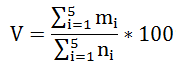 где,V — востребованность плательщиками предоставленной льготы;i - порядковый номер года, имеющий значение от 1 до 5;ni — общее количество плательщиков по соответствующему налогу в i-м году;mi - количество плательщиков, воспользовавшихся правом на льготу по налоговому расходу, в i-м году.Льгота считается востребованной в случае если значение показателя V больше нуля. Льгота считается невостребованной в случае если значение показателя V равно нулю. 19.3. В случае несоответствия налоговых расходов хотя бы одному из критериев, указанных в пунктах 19.1. и 19.2. настоящего Порядка, куратор налогового расхода муниципального образования поселок Боровский  представляет в Администрацию предложения с соответствующими обоснованиями о сохранении (уточнении, отмене) льгот для плательщиков.20. Критериями оценки результативности налогового расхода являются:20.1. Оценка вклада предусмотренного налогового расхода в изменение значения показателя (индикатора) достижения целей муниципальной программы муниципального образования поселок Боровский  и (или) целей социально-экономической политики муниципального образования поселок Боровский , не относящихся к муниципальным программам муниципального образования поселок Боровский .Оценке подлежит вклад предусмотренного налогового расхода в изменение значения показателя (индикатора) достижения целей муниципальной программы муниципального образования поселок Боровский  и (или) целей социально-экономической политики муниципального образования поселок Боровский, не относящихся к муниципальным программам муниципального образования поселок Боровский, установленного перечнем налоговых расходов муниципального образования поселок Боровский , который рассчитывается как разница между значением указанного показателя (индикатора) с учетом льгот и значением указанного показателя (индикатора) без учета льгот.20.2. Оценка бюджетной эффективности налоговых расходов.21. В целях оценки бюджетной эффективности налоговых расходов осуществляется:21.1. Сравнительный анализ результативности предоставленных налоговых расходов и результативности применения альтернативных механизмов достижения целей муниципальной программы муниципального образования поселок Боровский  и (или) целей социально-экономической политики муниципального образования поселок Боровский , не относящихся к муниципальным программам муниципального образования поселок Боровский .Сравнительный анализ включает сравнение объемов расходов местного бюджета в случае применения альтернативных механизмов достижения целей муниципальной программы муниципального образования поселок Боровский  и (или) целей социально-экономической политики муниципального образования поселок Боровский , не относящихся к муниципальным программам муниципального образования поселок Боровский , и объемов предоставленных налоговых расходов (расчет прироста показателя (индикатора) достижения целей муниципальной программы муниципального образования поселок Боровский  и (или) целей социально-экономической политики муниципального образования поселок Боровский , не относящихся к муниципальным программам муниципального образования поселок Боровский , на 1 рубль налоговых расходов муниципального образования поселок Боровский  и на 1 рубль расходов бюджета города  для достижения того же показателя (индикатора) в случае применения альтернативных механизмов).В качестве альтернативных механизмов достижения целей муниципальной программы муниципального образования поселок Боровский  и (или) целей социально-экономической политики муниципального образования поселок Боровский , не относящихся к муниципальным программам муниципального образования поселок Боровский , могут учитываться в том числе:а) субсидии или иные формы непосредственной финансовой поддержки плательщиков, имеющих право на льготы, за счет средств местного бюджета;б) предоставление муниципальных гарантий по обязательствам плательщиков, имеющих право на льготы;в) совершенствование нормативного регулирования и (или) порядка осуществления контрольно-надзорных функций в сфере деятельности плательщиков, имеющих право на льготы.21.2. Оценка совокупного бюджетного эффекта (самоокупаемости) налоговых расходов. Оценка совокупного бюджетного эффекта (самоокупаемости) проводится в отношении стимулирующих налоговых расходов, обусловленных льготами по земельному налогу с организаций.Оценка совокупного бюджетного эффекта (самоокупаемости) стимулирующих налоговых расходов определяется отдельно по каждому налоговому расходу. В случае если для отдельных категорий плательщиков, имеющих право на льготы, предоставлены льготы по нескольким видам налогов, оценка совокупного бюджетного эффекта (самоокупаемости) налоговых расходов определяется в целом по указанной категории плательщиков.Оценка совокупного бюджетного эффекта (самоокупаемости) стимулирующих налоговых расходов определяется за период с начала действия для плательщиков соответствующих льгот или за 5 отчетных лет, в случае если указанные льготы действуют более 6 лет, по следующей формуле: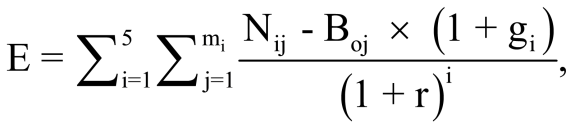 где:E — совокупный бюджетный эффект;i - порядковый номер года, имеющий значение от 1 до 5;mi - количество плательщиков, воспользовавшихся льготой в i-м году;j - порядковый номер плательщика, имеющий значение от 1 до m;Nij - объем налогов, задекларированных для уплаты в консолидированный бюджет Тюменской области j-м плательщиком в i-м году.При определении объема налогов, задекларированных плательщиками для уплаты в бюджет муниципального образования поселок Боровский , учитываются начисления по налогу на доходы физических лиц, налогам, подлежащим уплате в связи с применением специальных налоговых режимов (за исключением системы налогообложения при выполнении соглашений о разделе продукции), и земельному налогу с организаций. Boj - базовый объем налогов, задекларированных для уплаты бюджет муниципального образования поселок Боровский  j-м плательщиком в базовом году;gi – номинальный темп прироста налоговых доходов по отношению к показателям базового года, доведенный Департаментом финансов Тюменской области по данным Министерства финансов Российской Федерации, в порядке, установленном Общими требованиями; r - расчетная стоимость среднесрочных рыночных заимствований муниципального образования поселок Боровский , рассчитываемая по формуле:r = iинф + p + c,где:iинф - целевой уровень инфляции (4 процента);p - реальная процентная ставка, определяемая на уровне 2,5 процента;c - кредитная премия за риск, рассчитываемая для целей настоящего Порядка в зависимости от отношения муниципального долга муниципального образования поселок Боровский   по состоянию на 1 января текущего финансового года к доходам (без учета безвозмездных поступлений) за отчетный период:а) если указанное отношение составляет менее 50 процентов, кредитная премия за риск принимается равной 1 проценту;б) если указанное отношение составляет от 50 до 100 процентов, кредитная премия за риск принимается равной 2 процентам;в) если указанное отношение составляет более 100 процентов, кредитная премия за риск принимается равной 3 процентам.Базовый объем налогов, задекларированных для уплаты в  бюджет муниципального образования поселок Боровский  j-м плательщиком в базовом году (Boj), рассчитывается по формуле:B0j = N0j + L0j,где:N0j - объем налогов, задекларированных для уплаты в бюджет муниципального образования поселок Боровский  j-м плательщиком в базовом году;L0j - объем льгот, предоставленных j-му плательщику в базовом году.Под базовым годом понимается год, предшествующий году начала получения j-м плательщиком льготы, либо 6-й год, предшествующий отчетному году, если льгота предоставляется плательщику более 6 лет.Приложение №1 к Порядку оценки налоговых расходов муниципального образования поселок Боровский Перечень информации, направляемой кураторам налоговых расходовдля проведения оценки налоговых расходов муниципального образования поселок Боровский Приложение № 2 к Порядку оценки налоговых расходов муниципального образования поселок Боровский Отчётоценки целесообразности и результативности налогового расхода _______________________________________________________(наименование налогового расхода)_________________________________________________________(наименование куратора налогового расхода)Целевые характеристики налогового расхода и выводы:1. Наименование муниципальной программы муниципального образования поселок Боровский, структурного элемента муниципальной программы муниципального образования поселок Боровский, в целях реализации которой предоставляется налоговый расход: ______________________________________________________________________________________________________________________________________________________________________________________________________.2. Наименование целей социально-экономической политики муниципального образования поселок Боровский, не относящихся к муниципальным программам муниципального образования поселок Боровский,  в целях реализации которых предоставляются налоговые расходы:__________________________________________________________________ ____________________________________________________________________________________________________________________________________.3. Целевая категория налоговых расходов местного бюджета:__________________________________________________________________.(указывается одна из целевых категорий налогового расхода: стимулирующая, социальная или техническая) 4. Цель предоставления налогового расхода для плательщиков налогов: ______________________________________________________________________________________________________________________________________________________________________________________________________.5. Условия предоставления налоговых расходов для плательщиков налогов:______________________________________________________________________________________________________________________________________________________________________________________________________.6. Код вида экономической деятельности (по ОКВЭД), к которому относится налоговый расход (если налоговый расход обусловлен налоговыми льготами для отдельных видов экономической деятельности):____________________________________________________________________________________________________________________________________.7. Результат оценки эффективности предоставленного налогового расхода:_____________________________________________________________________________________________________________________________________________________________________________________________________.(описание результатов оценки)8. Более результативные (менее затратные) альтернативные механизмы достижения результата от предоставления налоговых расходов:____________________________________________________________________________________________________________________________________ _________________________________________________________________.(отсутствуют или имеются (при наличии альтернативных механизмов необходимо их привести, при отсутствии – обосновать ))9. Преимуществами предоставленного налогового расхода относительно доступных альтернативных механизмов муниципальной поддержки являются:______________________________________________________________________________________________________________________________________________________________________________________________________.10. Исходя из результатов оценки эффективности предоставленного налогового расхода налоговый расход признается__________________________________________________________________.(эффективным или неэффективным)11. Исходя из оценки эффективности предоставленного налогового расхода предлагается налоговый расход:__________________________________________________________________.(сохранить, продлить, корректировать или отменить)В случае продления налогового расхода необходимо привести срок продления и обоснование, в случае корректировки – порядок изменения и обоснование:______________________________________________________________________________________________________________________________________________________________________________________________________.Приложение № 3к Порядку оценки налоговыхрасходов муниципального образования поселок Боровский Порядок оценки налоговых расходов по показателям (индикаторам) в отношении стимулирующих налоговых расходов, установленных решением  Боровской поселковой Думы о предоставлении налоговых льгот отдельным категориям налогоплательщиковна очередной финансовый год и плановый период1. В целях обеспечения контроля за результативностью предоставленных налоговых льгот в отношении стимулирующих налоговых расходов, обусловленных льготами по земельному налогу с организаций,  оценка проводится в отношении каждого налогоплательщика, воспользовавшегося налоговыми льготами, за отчётный год по показателям (индикаторам) оценки согласно настоящему приложению.2. Администрация в срок до 5 апреля доводит до кураторов налоговых расходов перечень организаций, воспользовавшихся налоговыми льготами по земельному налогу с организаций. 3. Куратор налогового расхода в срок не позднее 10 апреля направляют каждому налогоплательщику, воспользовавшемуся налоговыми льготами, запросы о представлении:а) расчета социальной и экономической эффективности налоговых льгот по показателям в соответствии с установленной настоящим приложением формой Расчёта социальной и экономической эффективности (далее - Расчет);б) пояснительной записки, подписанной руководителем, содержащей следующую информацию:полученный эффект от использования налоговых льгот;краткая справка о налогоплательщике, включая основные направления деятельности налогоплательщика;ход реализации инвестиционного проекта налогоплательщика;подрядные организации, привлеченные налогоплательщиком (планируемых к привлечению) для выполнения строительных работ на производственных площадках, с указанием наименования и места нахождения юридического лица, места нахождения его материально-технической базы;производство налогоплательщиком импортозамещающей продукции;в) справки об исполнении налогоплательщиком обязанности по уплате налогов, сборов, пеней, штрафов, процентов, подтверждающей отсутствие задолженности на первое января года, следующего за отчетным, или при наличии задолженности, справки о состоянии расчетов по налогам, сборам, пеням, штрафам, процентам на первое января года, следующего за отчетным, выданные налоговым органом по месту нахождения налогоплательщика;г) информации из налогового органа по месту нахождения налогоплательщика о суммах налогов уплаченных налогоплательщиком в бюджет муниципального образования поселок Боровский  за год, предшествующий отчетному году, и в отчетном году;д) копий налоговых деклараций с отметкой налогового органа по земельному налогу с организаций за год, предшествующий отчетному году, и за отчетный период.4. Налогоплательщики в срок не позднее 25 апреля представляют Расчет, а также иные документы, указанные в запросе, соответствующему куратору налогового расхода. Расчет подписывается руководителем, а также скрепляется печатью организации (при наличии печати). Расчет представляется на бумажном носителе и в электронном виде.5. В случае выявления куратором налогового расхода фактов несоответствия и (или) разногласия сведений в содержании представленных документов, налогоплательщики по запросу куратора налогового расхода в течение трех рабочих дней со дня получения запроса представляют уточняющую информацию и подтверждающие документы. 6. Куратор налогового расхода проводит оценку стимулирующих налоговых расходов, обусловленных льготами по земельному налогу с организаций. Результаты оценки должны содержать:- наименование налогового расхода, установленного  Решением Боровской поселковой Думы, в отношении которого проводится оценка;- сумму предоставленных налоговых расходов по земельному налогу с организаций;- анализ полученных сведений о налогоплательщике;- заключение об эффективности (неэффективности) предоставленных налоговых расходов по итогам анализа полученных сведений.К информации прилагаются документы, представленные налогоплательщиками, воспользовавшимися налоговыми льготами соответствующему куратору налогового расхода.7. Результаты оценки куратор налогового расхода представляет в Администрацию одновременно с результатами оценки эффективности налоговых расходов  в срок согласно пункту 12 настоящего Порядка.         8. Администрация обобщает информацию кураторов налоговых расходов и в срок до 15 сентября направляет Главе муниципального образования поселок Боровский  аналитическую записку об оценке эффективности предоставленных налоговых расходов муниципального образования поселок Боровский .Форма РАСЧЕТсоциальной и экономической эффективности налоговых льгот________________________________________________________________________________________ за 20__ год(наименование налогового расхода) Полное наименование организации ________________________________________________Основной вид деятельности (ОКВЭД) ______________________________________________ИНН налогоплательщика ________________________________________________________КПП налогоплательщика _________________________________________________________Юридический адрес _____________________________________________________________Местонахождение организации ___________________________________________________ИНН и наименование налогового органа, в котором плательщик состоит на налоговом учете ______________________________________________________________________________Ответственное лицо (исполнитель) ________________________________________________Контактный телефон ____________________________________________________________Руководитель ___________(подпись)№п/пНаименование характеристик налогового расходаХарактеристика налогового расходаI. Нормативные характеристики налогового расхода муниципального образования поселок Боровский I. Нормативные характеристики налогового расхода муниципального образования поселок Боровский I. Нормативные характеристики налогового расхода муниципального образования поселок Боровский 1Наименования налогов, по которым установлены налоговые расходы2Наименование Решения Боровской поселковой Думы, его структурные единицы, которыми устанавливаются налоговые расходы3Категории плательщиков налогов, для которых установлены налоговые расходы4Условия предоставления налоговых расходов для плательщиков налогов5Дата начала действия налогового расхода6Дата прекращения действия налогового расходаII. Целевые характеристики налогового расхода муниципального образования поселок Боровский II. Целевые характеристики налогового расхода муниципального образования поселок Боровский II. Целевые характеристики налогового расхода муниципального образования поселок Боровский 7Целевая категория налоговых расходов бюджета муниципального образования поселок Боровский  8Цели предоставления налоговых расходов для плательщиков налогов9Наименование муниципальных программ муниципального образования поселок Боровский , структурных элементов муниципальных программ муниципального образования поселок Боровский , в целях реализации которых предоставляются налоговые расходы 10Наименование целей социально-экономической политики муниципального образования поселок Боровский , не относящихся к муниципальным программам муниципального образования поселок Боровский , в целях реализации которых предоставляются налоговые расходы 11Наименование показателей (индикаторов) достижения целей муниципальных программ муниципального образования поселок Боровский , структурных элементов муниципальных программ муниципального образования поселок Боровский  и (или) целей социально-экономической политики муниципального образования поселок Боровский , не относящихся к муниципальным программам муниципального образования поселок Боровский , в связи с предоставлением налоговых расходовIII. Фискальные характеристики налогового расхода муниципального образования поселок Боровский III. Фискальные характеристики налогового расхода муниципального образования поселок Боровский III. Фискальные характеристики налогового расхода муниципального образования поселок Боровский 12Объем налоговых льгот, предоставленных для плательщиков налогов по налоговому расходу, тыс. рублей13Оценка объема предоставленных налоговых льгот для плательщиков налогов по налоговому расходу, тыс. рублей14Общее количество плательщиков по соответствующему налогу, единиц 15Количество плательщиков налогов, воспользовавшихся правом на льготу по налоговому расходу, единицПоказатель (индикатор) оценки налогового расходаЕдиница измеренияЗначение показателя(индикатора) Краткое описание значения показателя(индикатора)12341. Соответствие налогового расхода муниципального образования поселок Боровский  целям муниципальных программ, структурным элементам муниципальных программ, структурных элементов муниципальных программ муниципального образования поселок Боровский  и (или) целям социально-экономической политики муниципального образования поселок Боровский , не относящимся к муниципальным программам муниципального образования поселок Боровский .да/нет2. Востребованность плательщиками предоставленной льготы, которая определяется как соотношение количества плательщиков, воспользовавшихся правом на льготу по налоговому расходу, и общего количества плательщиков по соответствующему налогу за период действия льготы, но не более чем за 5 отчётных лет (в случае если указанные льготы действуют 5 лет и более).%3. Вклад предусмотренного налогового расхода в изменение значения показателя (индикатора) достижения целей муниципальной программы муниципального образования поселок Боровский  и (или) целей социально-экономической политики муниципального образования поселок Боровский , не относящихся к муниципальным программам муниципального образования поселок Боровский .ед.изм.4. Прирост показателя (индикатора) результативности достижения целей муниципальной программы муниципального образования поселок Боровский  и (или) целей социально-экономической политики муниципального образования поселок Боровский , не относящихся  к муниципальным программам муниципального образования поселок Боровский , на 1 рубль налоговых расходов муниципального образования поселок Боровский  и на 1 рубль расходов  бюджета города для достижения того же показателя (индикатора) в случае применения альтернативных механизмов:ед.изм.4.1. субсидии или иные формы непосредственной финансовой поддержки плательщиков, имеющих право на льготы, за счет средств местного бюджета;4.2. предоставление муниципальных гарантий по обязательствам плательщиков, имеющих право на льготы;4.3. совершенствование нормативного регулирования и (или) порядка осуществления контрольно-надзорных функций в сфере деятельности плательщиков, имеющих право на льготы.5. Иной показатель (индикатор), на значение которого оказывают влияние налоговые расходы муниципального образования поселок Боровский , установленный Перечнем налоговых расходов муниципального образования поселок Боровский .ед.изм.№п/пПоказатели (индикаторы)Ед.изм.Отчетный годГод, предшествующий отчетному годуРост/снижение гр.4/гр.3*100 (%)1234561.Капитальные затраты млн.руб.2.Выручка (нетто) от продажи товаров, продукции, работ, услуг (за минусом налога на добавленную стоимость, акцизов) тыс. руб.3.Среднегодовая стоимость имущества, всеготыс. руб.4.Объем налогов, задеклариро-ванный для уплаты в бюджет муниципального образования поселок Боровский , всего тыс. руб.в том числетыс. руб.4.1налог на доходы физических лицтыс. руб.4.2земельный налогтыс. руб.4.3иные налоги и сборытыс. руб.5.Поступление налогов в бюджет муниципального образования поселок Боровский   по данным налогового органа по месту нахождения налогоплательщика, всего тыс. руб.в том числе5.1налог на доходы физических лицтыс. руб.5.2земельный налогтыс. руб.5.3иные налоги и сборытыс. руб.6.Предоставлено налоговых льгот (налоговых расходов) на основании решений Боровской поселковой Думы по данным налогового органа по месту нахождения налогоплательщика, всего тыс. руб.7.Среднесписочная численность работников (без внешних совместителей и работников, выполняющих работы по договорам гражданско-правового характера)чел.8.Фонд заработной платы, начисленной работникам списочного составатыс. руб.